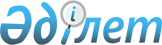 О внесении изменений в решение Аральского районного маслихата от 26 декабря 2019 года № 317 "О бюджете сельского округа Райым на 2020-2022 годы"
					
			С истёкшим сроком
			
			
		
					Решение Аральского районного маслихата Кызылординской области от 25 декабря 2020 года № 448. Зарегистрировано Департаментом юстиции Кызылординской области 30 декабря 2020 года № 8019. Прекращено действие в связи с истечением срока
      В соответствии со статьей 109-1 кодекса Республики Казахстан от 4 декабря 2008 года "Бюджетный кодекс Республики Казахстан" и с пунктом 2-7 статьи 6 закона Республики Казахстан от 23 января 2001 года "О местном государственном управлении и самоуправлении в Республике Казахстан" Аральский районный маслихат РЕШИЛ:
      1. Внести в решение Аральского районного маслихата от 26 декабря 2019 года № 317 "О бюджете сельского округа Райым на 2020-2022 годы" (зарегистрировано в Реестре государственной регистрации нормативных правовых актов за номером 7120, опубликовано в эталонном контрольном банке нормативных правовых актов Республики Казахстан от 11 января 2020 года) следующие изменения:
      пункт 1 изложить новой редакции:
      "1. Утвердить бюджет сельского округа Райым на 2020-2022 годы согласно приложениям 1, 2 и 3, в том числе на 2020 год в следующих объемах:
      1) доходы – 135 917 тысяч тенге, в том числе:
      налоговые поступления – 1 697 тысяч тенге;
      неналоговые поступления – 0;
      поступления от продажи основного капитала – 0;
      поступления трансфертов – 134 220 тысяч тенге, 
      2) затраты – 135 917 тысяч тенге;
      3) чистое бюджетное кредитование – 0;
      бюджетные кредиты – 0;
      погашение бюджетных кредитов – 0;
      4) сальдо по операциям с финансовыми активами – 0; 
      приобретение финансовых активов – 0;
      поступления от продажи финансовых активов государства – 0;
      5) дефицит (профицит) бюджета– 0;
      6) финансирование дефицита (использование профицита) бюджета – 0.".
      Приложение 1 указанного решения изложить в новой редакции согласно приложению к настоящему решению.
      2. Настоящее решение вводится в действие с 1 января 2020 года и подлежит официальному опубликованию. Бюджет сельского округа Райым на 2020 год
					© 2012. РГП на ПХВ «Институт законодательства и правовой информации Республики Казахстан» Министерства юстиции Республики Казахстан
				
      Председатель очередной шестьдесят четвертой сессии Аральского районного маслихата 

А. Асанбаев

      Секретарь Аральского районного маслихата 

Д. Мадинов
Приложение к решениюАральского районного маслихатаот 25 декабря 2020 года № 448Приложение 1 к решениюАральского районного маслихатаот "26" декабря 2019 года № 317
Категория 
Категория 
Категория 
Категория 
Сумма на
2020 год
(тысяч тенге)
Класс 
Класс 
Класс 
Сумма на
2020 год
(тысяч тенге)
Подкласс
Подкласс
Сумма на
2020 год
(тысяч тенге)
Наименование 
Сумма на
2020 год
(тысяч тенге)
1
2
3
4
5
1. Доходы
135 917
1
Налоговые поступления
1 697
01
Подоходный налог
5 
2
Индивидуальный подоходный налог
5
04
Hалоги на собственность
1 692
1
Hалоги на имущество
13
3
Земельный налог
96
4
Hалог на транспортные средства
1 583
4
Поступления трансфертов
134 220
02
Трансферты из вышестоящих органов государственного управления
134 220
3
Трансферты из бюджета района (города областного значения) 
134 220
Функциональная группа
Функциональная группа
Функциональная группа
Функциональная группа
Сумма на 
2020 год (тысяч тенге)
Администратор бюджетных программ
Администратор бюджетных программ
Администратор бюджетных программ
Сумма на 
2020 год (тысяч тенге)
Программа
Программа
Сумма на 
2020 год (тысяч тенге)
Наименование
Сумма на 
2020 год (тысяч тенге)
2. Затраты
135 917
01
Государственные услуги общего характера
18 999
124
Аппарат акима города районного значения, села, поселка, сельского округа
18 999
001
Услуги по обеспечению деятельности акима города районного значения, села, поселка, сельского округа
18 974
022
Капитальные расходы государственного органа
25
04
Образование
67 723
124
Аппарат акима города районного значения, села, поселка, сельского округа
67 723
004
Дошкольное воспитание и обучение и организация медицинского обслуживания в организациях дошкольного воспитания и обучения
67 723
07
Жилищно-коммунальное хозяйство
638
124
Аппарат акима города районного значения, села, поселка, сельского округа
638
008
Освещение улиц населенных пунктов
307
009
Обеспечение санитарии населенных пунктов
331
08
Культура, спорт, туризм и информационное пространство
44 987
124
Аппарат акима города районного значения, села, поселка, сельского округа
44 987
006
Поддержка культурно-досуговой работы на местном уровне
44 987
13
Прочие
3 570
124
Аппарат акима города районного значения, села, поселка, сельского округа
3 570
040
Реализация мероприятий для решения вопросов обустройства населенных пунктов в реализацию мер по содействию экономическому развитию регионов в рамках Государственной программы развития регионов до 2025 года
3 570
3.Чистое бюджетное кредитование
0
Бюджетные кредиты
0
5
Погашение бюджетных кредитов
0
4. Сальдо по операциям с финансовыми активами
0
Приобретение финансовых активов
0
5. Дефицит (профицит) бюджета
0
6. Финансирование дефицита (использование профицита) бюджета
0
8
Используемые остатки бюджетных средств
0
1
Свободные остатки бюджетных средств
0
01
Свободные остатки бюджетных средств
0
2
Остатки бюджетных средств на конец отчетного периода
0
01
Остатки бюджетных средств на конец отчетного периода
0